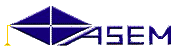 MINISTERUL EDUCAŢIEI AL REPUBLICII MOLDOVAACADEMIA DE STUDII ECONOMICE A MOLDOVEICONTRACTDE STUDII  UNIVERSITARE, CICLUL III, DOCTORATnr.  _____________ din ______________________20___1. Academia de Studii Economice a Moldovei, cu sediul în mun. Chișinău, str.Mitropolit Gavriil Bănulesc-Bodoni nr. 61. MD-2005, reprezentată legal de prof. univ. dr. hab., academician Grigore BELOSTECINIC, rector, în calitate de PRESTATOR, denumită, în continuare, ASEM; directorul Școlii doctorale ASEM, prof. univ. dr. hab., Eugenia Feuraș  și2._______________________________________________________________ domiciliat(ă) în localitatea/mun. ______________________,raionul/str. ________________________________________________________________________, comuna/satul_____________________legitimat(ă) prin  Buletin de Identitate, seria____nr. _________________________, eliberat de oficiul nr. ____________________________IDNP_________________________________, în calitate de BENEFICIAR, denumit, în continuare, student(ă)-doctorand(ă), înmatriculat la  studii de doctorat, forma__________________.  Tema tezei de doctorat __________________________________________________________________________________________________________________________________________________________________________3. Conducător științific _______________________________________________________________________________________________, au încheiat prezentul Contract de studii universitare de doctorat. Art. 1. Obiectul contractului1.1. Obiectul contractului îl constituie reglementarea raporturilor dintre ASEM şi studentul(a)-doctorand(a), beneficiar al serviciilor educaţionale de doctorat, cu precizarea drepturilor şi obligaţiilor părţilor semnatare în concordanţă cu legislaţia în vigoare, Carta ASEM, regulamentele ASEM/Școlii doctorale ASEM, hotărârile Senatului ASEM și Consiliului pentru Dezvoltare Strategică Instituțională (CDSI).1.2.  Durata studiilor, disciplinele și numărul de credite transferabile este stipulat în planul de studii doctorale.1.3. ASEM acordă, după finalizarea cu succes a studiilor de doctorat, Certificat de absolvire a studiilor de doctorat. 1.4. După susținerea tezei de doctorat, beneficiarului i se conferă titlul de doctor (în domeniul respectiv) cu eliberarea diplomei de doctor. 1.5. Prevederile prezentului contract de studii sunt conforme legislației în vigoare: Codului educației nr. 152 din 17 iulie 2015, Hotărârii Guvernului nr. 1007 din 10.12.2014 cu modificările si completările ulterioare şi se completează cu regulamentele ASEM privind studiile universitare de doctorat, alte decizii ale organelor de conducere ASEM.1.6. Nerespectarea îndatoririlor ce decurg din prezentul contract atrage după sine aplicarea sancţiunilor prevăzute în regulamentele ASEM, la propunerea Școlii doctorale, în condiţiile legii. Prezentul contract produce efecte juridice începând cu 01 _____________________________ 20_____.Art. 2. Durata contractuluiPrezentul contract se încheie pe durata normală de şcolarizare a ciclului de studii, începând cu anul universitar _________________________.Art. 3. Drepturile şi obligaţiile părţilor3.1. Drepturile şi obligaţiile ASEM/Școlii  doctorale a. Elaborează planurile de învăţământ în conformitate cu obiectivele programelor de studii, astfel încât să asigure o pregătire profesională în conformitate cu standardele educaționale în vigoare;b. Asigură înmatricularea candidaților care au reușit la concurs în limita locurilor disponibile și în ordinea descrescătoare a mediilor obținute pentru fiecare specialitate;  c. Aprobă fiecărui student-doctorand un conducător sau conducători de doctorat (în cazul cotutelei);d. Asigură condiții adecvate desfășurării programului de studii doctorale;e. Stabileşte condiţiile de înmatriculare, cercetare, întrerupere a studiilor, exmatriculare sau restabilire la studii a studentului-doctorand;f. Asigură acces la baza  materială, logistică și didactico-informațională a ASEM;  g. Urmăreşte modul în care studentul-doctorand îşi respectă toate îndatoririle asumate prin prezentul contract;h. Asigură condiţiile de exercitare a drepturilor studentului-doctorand, în concordanţă cu legislaţia în vigoare;i. Asigură transparența privind ofertele destinate studenților-doctoranzi;j. Monitorizează procesul de atestare a studenților-doctoranzi; k. Restabilește la studii, până la expirarea termenului stabilit pentru îndeplinirea planului de studii (excepție – exmatricularea pe motiv de neatestare), studenții-doctoranzi exmatriculați din motive plauzibile;l. Eliberează studentului-doctorand actele confirmative solicitate; m. Stabileşte modul de încasare şi termenele de achitare a taxelor de studii;3.2. Drepturile şi obligaţiile studentului-doctorandÎn perioada studiilor universitare, studentul-doctorand are următoarele drepturi:a. Să folosească sălile de cursuri şi seminarii, laboratoarele, sălile de lectură şi alte mijloace puse la dispoziţie de către ASEM pentru pregătirea profesională solicitată, conform planului de învăţământ;b. Să respecte Regulamentul privind organizarea și funcționarea Școlii doctorale ASEM și alte reglementări;c. Să folosească baza materială şi logistică specifică;d. Să participe la activitatea ştiinţifică și să publice minimumul necesar de articole științifice, în reviste de specialitate necesare aprobării rezultatelor științifice obținute;e. Să respecte graficul de elaborare a referatelor ştiinţifice şi a tezei de doctorat, prevăzut pentru perioada de 3 ani (4 ani la studii cu frecvenţă redusă), după cum urmează:frecventarea cursurilor şi susţinerea examenelor în cadrul Programului de pregătire universitară avansată (anul I);elaborarea şi susţinerea  primului referat ştiinţific – anul I (anul II f/r);susţinerea proiectului de cercetare ştiinţifică – anul I (anul II f/r);colectarea, prelucrarea şi analiza datelor colectate la tema tezei – anul II (anul II-III f/r);elaborarea şi susţinerea a două referate ştiinţifice – anul II (anul III f/r); scrierea şi redactarea conţinutului tezei – anul III (anul IV f/r);prezentarea tezei de doctorat la catedră – anul III (anul IV f/r).f. Să folosească facilităţile de cercetare ştiinţifică ale ASEM;g. Să prezinte conducătorului de doctorat rapoarte trimestriale de activitate necesare aprobării rezultatelor științifice;h. Să manifeste, pe parcursul studiilor, o prezență efectivă la activitățile de cercetare;  i. Să respecte dreptul de proprietate intelectuală a terților;j. Să redacteze și să susțină teza în limba __________________________________;k. Să informeze Școala doctorală, pe parcursul a trei ani după absolvirea studiilor de doctorat,  referitor la inserția sa pe piața muncii;  l. Alte drepturi stipulate în Codul universitar al drepturilor şi obligaţiilor studentului ASEM, care pot fi consultate pe pagina Web, www.ase.md.3.3. Drepturile şi obligaţiile conducătorului de doctorat.Conducătorul de doctorat are următoarele drepturi și obligații:a. Să coordoneze activitatea studentului-doctorand pe întreaga perioadă de desfășurare a studiilor doctorale, urmând finalizarea în termen a programului de pregătire a studentului-doctorand;b. Să avizeze rapoartele trimestriale ale studentului-doctorand;c. Să monitorizeze stagiile de pregătire ale studentului-doctorand în străinătate și să avizeze raportul/rapoartele de stagiu;d. Să monitorizeze participarea studentului-doctorand la conferințe, workshop-uri, seminarii științifice de specialitate etc.;     e. Să coordoneze elaborarea, de către studentul-doctorand, a minimum 5 articole, care abordează subiecte circumscrise temei tezei de doctorat, dintre care minimum 2 să fie publicate în reviste de specialitate;f. Să monitorizeze, în comun cu comisia de îndrumare, desfăşurarea activităţii de cercetare a studentului-doctorand prin atestarea anuală obligatorie;g. Să prezinte Şcolii doctorale, la finele fiecărui an de studii, raportul privind activităţile de îndrumare şi succesele înregistrate de studenţii-doctoranzi ghidaţi;h. Să plaseze pe site-ul Şcolii doctorale lista publicaţiilor şi a obiectelor de proprietate intelectuală.Art. 4. Obligații financiareFinanţarea studiilor universitare de doctorat se va face, după cum urmează:4.1. Studenții-doctoranzi cu frecvență la zi, înmatriculați în baza granturilor, sunt asigurați cu bursă în mărime de ________________ lei.4.2. Taxa de studii pentru Studenții-doctoranzi înmatriculaţi în bază de contract, cu plată,  este stabilită pentru un an de studii şi este aprobată de CDSI și constituie ______________________________________lei. 4.3. Studenții-doctoranzi, cetățeni ai altor state, achită taxă dublă. Excepție, facilități stabilite prin hotărâri sau dispoziții guvernamentale sau ministeriale.4.4. Taxa de studii se achită anual (integral), pentru fiecare an de studii, pînă la  _____________________________ 20___.4.5. Neachitarea taxei de studii, în termenele stabilite, poate duce la penalizare în mărime de 0,1% din suma neachitată, pentru fiecare zi de întârziere, suspendarea dreptului de susţinere a testelor şi examenelor sau exmatriculare, fără preaviz.4.6. Neachitarea la timp, din motive de insolvabilitate a agentului economic nu-l scutește pe studentul-doctorand de plata pentru studii (în cazul achitării taxei de studii de către agentul economic ce l-a delegat la studii).4.7. Taxa de studii poate fi modificată în funcţie de rata inflaţiei, conjunctură, cheltuielile suplimentare ale instituţiei.4.8. În cazul exmatriculării studentului-doctorand, pentru nereuşită academică (neatestarea studentului-doctorand), taxa de studii încasată nu se restituie (indiferent cine a achitat – beneficiarul sau persoana juridică). 4.9. În cazul exmatriculării studentului-doctorand, din motive personale, ASEM restituie taxa de studii încasată, cu reţinerea sumei proporţional cheltuielilor suportate de instituţie în perioada anterioară exmatriculării.  4.10. Taxa de studii nu include cheltuieli pentru cazare și alte servicii prestate  de ASEM contra taxă.Art. 5. Întreruperea studiilor5.1. Studenţii-doctoranzi au dreptul de a întrerupe studiile, la cerere. În acest caz, studentul-doctorand va depune la secretariatul Școlii doctorale cererea corespunzătoare.5.2. Întreruperea studiilor are ca efect suspendarea prezentului contract. După reluarea studiilor, studentul-doctorand trebuie să satisfacă cerinţele planului de învăţământ corespunzător.5.3. Întreruperea studiilor nu afectează obligaţia studentului-doctorand de plata taxei de studii scadente până la data depunerii cererii de întrerupere. În cazul în care studentul-doctorand a plătit taxa de studii integral, în avans, aceasta nu-i poate fi restituită, dacă dânsul optează pentru întreruperea studiilor. 5.4. Studenții-doctoranzi reveniți la studii după întrerupere (suspendarea contractului) nu vor plăti taxa integrală, aferentă unui an universitar, ci vor plăti doar taxa aferentă recontractării activităților nepromovate.Art. 6. Modificarea/prolongarea/încetarea contractului de studii6.1. Modificarea prezentului contract se face în scris, prin act adiţional.6.2. Contractul poate fi prolongat din motive plauzibile: boală, accident, deplasare îndelungată în străinătate, la propunerea conducătorului de doctorat şi cu aprobarea Consiliului Ştiinţific al ASEM, pentru o perioadă de 1-2 ani (fără finanţare de la bugetul de stat).6.3. Contractul poate fi prolongat pentru o perioadă de graţie de maximum 2 ani pentru finalizarea tezei de doctorat. Depăşirea acestui termen conduce, în mod automat, la exmatriculare. În perioada de graţie, studentul-doctorand nu poate beneficia de finanţare, iar conducătorul de doctorat nu poate beneficia de indemnizaţia aferentă îndrumării doctorandului.6.4. Contractul de studii încetează:la finalizarea studiilor;în momentul exmatriculării studentului-doctorand pe motiv de neachitare a taxei scadente;în cazul retragerii la cerere.6.5. Prezentul contract încetează şi în caz de forţă majoră. Forţa majoră este constatată de o autoritate competentă. Partea care o invocă are obligativitatea de a o aduce la cunoştinţa celeilalte părţi, în scris, în maximum 5 zile calendaristice de la apariţie, iar dovada forţei majore se va comunica în cel mult 15 zile calendaristice de la apariţia acesteia. Forţa majoră scuteşte de răspundere partea care o invocă, cealaltă parte neavând dreptul de a cere despăgubiri.Art.7. Litigii7.1. Părţile convin ca toate neînţelegerile privind validitatea prezentului contract sau rezultate din interpretarea, executarea ori încetarea acestuia să fie rezolvate pe cale amiabilă.7.2. Conflictele dintre studenții-doctoranzi şi Şcoala doctorală se mediază de Consiliul Ştiinţific.7.3. Conflictele dintre studenţii-doctoranzi şi conducătorul de doctorat se mediază de Consiliul Şcolii doctorale, iar în cazul nesoluţionării conflictului la acest nivel, acesta este mediat de Consiliul Ştiinţific.7.4. În cazul în care nu este posibilă rezolvarea litigiilor pe cale amiabilă, părţile se vor adresa instanţelor judecătoreşti competente.7.5. Prezentul contract va fi interpretat conform legislației Republicii Moldova.7.6. În situaţii de conflicte interpersonale, comportament indecent, agresare fizică şi verbală, hărţuire sexuală privind relaţiile cu alţi studenţi-doctoranzi sau relaţiile dintre studentul-doctorand şi conducătorul de doctorat, atât studentul-doctorand, cât şi conducătorul de doctorat se pot adresa Comisiei de Etică a ASEM.7.7. În apărarea drepturilor sale, studentul-doctorand se poate adresa, prin petiţie, conducerii Școlii doctorale sau conducerii ASEM. Art. 8. Dispoziţii finale8.1. Prin semnarea prezentului contract, studentul-doctorand îşi asumă responsabilitatea de a lua cunoştinţă de toate regulamentele, metodologiile, normele de disciplină şi etică universitară şi alte documente cu caracter de normă din cadrul ASEM şi Școlii doctorale.8.2. Studentul-doctorand îşi dă acordul cu privire la stocarea şi procesarea datelor cu caracter personal.8.3. Prezentul contract este întocmit în patru exemplare cu aceeași putere juridică, fiecărei părți revenindu-i câte un exemplar.9.  ADRESELE ŞI RECHIZITELE BANCARE ALE PĂRŢILOR                      ASEM                                                                                                           Studentul-doctorandAdresa poștală: str. Mitropolit Gavriil Bănulescu-Bodoni 61,	Telefon (022) 22-41-28; pagina Web, www.ase.md, Cont bancar: 22512024696Banca:  B.C. Moldova-Agroindbank SACodul băncii: AGRNMD2X / Cod fiscal: 1007600005951Rectorul ASEM, profesor universitar,                                                        		                 dr. habilitat, academician,                                     		 Grigore Belostecinic                              L. Ș.               	                                           ____________________________________                                               Directorul Școlii doctorale ASEM, profesor universitar,   dr. habilitat		                  Eugenia Feuraș                                                                                                            Conducătorul de doctorat______________________                                                              RELATII1. Serviciul Juridic şi de Secretariat ASEM                                                                            tel. (022) 40-27-26; (022) 40-28-45   2.  Şcoala doctorală  ASEM                                                                                                   tel. (022) 40-27-78; (022) 40-29-92   